ПОЯСНЮВАЛЬНА ЗАПИСКА№ ПЗН-61183 від 29.02.2024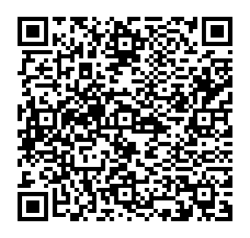 до проєкту рішення Київської міської ради: 
Про надання КИЇВСЬКОМУ КОМУНАЛЬНОМУ ОБ'ЄДНАННЮ ЗЕЛЕНОГО БУДІВНИЦТВА ТА ЕКСПЛУАТАЦІЇ ЗЕЛЕНИХ НАСАДЖЕНЬ МІСТА «КИЇВЗЕЛЕНБУД»  дозволу на розроблення проєкту землеустрою щодо відведення земельної ділянки в постійне користування  для обслуговування та експлуатації зелених насаджень на просп. Свободи, 26б-28 у Подільському районі міста Києва (зміна цільового призначення)Юридична особа:Відомості про земельну ділянку (кадастровий номер 8000000000:91:124:0096)Обґрунтування прийняття рішення.На клопотання зацікавленої особи відповідно до статей 9, 123 Земельного кодексу України та Порядку набуття прав на землю із земель комунальної власності у місті Києві, затвердженого рішенням Київської міської ради від 20.04.2017 № 241/2463, Департаментом земельних ресурсів виконавчого органу Київської міської ради (Київської міської державної адміністрації) розроблено проєкт рішення Київської міської ради.Мета прийняття рішення.Метою прийняття рішення є забезпечення реалізації встановленого Земельним кодексом України права особи на оформлення права користування на землю.Особливі характеристики ділянки.Стан нормативно-правової бази у даній сфері правового регулювання.Загальні засади та порядок отримання дозволу на розроблення документації із землеустрою визначено статтями 9,123 Земельного кодексу України.Проєкт рішення не містить інформацію з обмеженим доступом у розумінні статті 6
Закону України «Про доступ до публічної інформації». Проєкт рішення не стосується прав і соціальної захищеності осіб з інвалідністю та не матиме впливу на життєдіяльність цієї категорії.Фінансово-економічне обґрунтування.Реалізація рішення не потребує додаткових витрат міського бюджету.Прогноз соціально-економічних та інших наслідків прийняття рішення.Наслідками прийняття розробленого проєкту рішення стане реалізація зацікавленою особою своїх прав щодо користування земельною ділянкою.Доповідач: директор Департаменту земельних ресурсів Валентина ПЕЛИХ НазваКИЇВСЬКЕ КОМУНАЛЬНЕ ОБ'ЄДНАННЯ ЗЕЛЕНОГО БУДІВНИЦТВА ТА ЕКСПЛУАТАЦІЇ ЗЕЛЕНИХ НАСАДЖЕНЬ МІСТА «КИЇВЗЕЛЕНБУД» Перелік засновників (учасників)*КИЇВСЬКА МІСЬКА ДЕРЖАВНА АДМІНІСТРАЦІЯ, Код ЄДРПОУ:00022527, Країна резиденства: Україна, Місцезнаходження: Україна, 01044, місто Київ, ВУЛИЦЯ ХРЕЩАТИК, будинок 36 Кінцевий бенефіціарний власник (контролер)ВідсутнійКлопотання:від 22.12.2023 № 693970191Місце розташування  (адреса):м. Київ, р-н Подільський, просп. Свободи, 26б-28Площа:0,4184 гаВид та термін  користування:      постійне користуванняЗаявлене цільове  призначення:для обслуговування та експлуатації зелених насаджень  Наявність будівель і споруд на    ділянці:Земельна ділянка вільна від капітальної забудови.  Наявність ДПТ:Детальний план території відсутній.  Функціональне призначення    згідно з Генпланом:Відповідно до Генерального плану міста Києва та проекту планування його приміської зони на період до 2020 року, затвердженого рішенням Київської міської ради                                           від 28.03.2002 № 370/1804, земельна ділянка за функціональним призначенням належить до території багатоповерхової житлової забудови (витяг з містобудівного кадастру наданий листом Департаменту містобудування та архітектури виконавчого органу Київської міської ради (Київської міської державної адміністрації) від 26.12.2023 № 055-10904).  Правовий режим:Земельна ділянка належить до земель комунальної власності територіальної громади міста Києва.  Розташування в зеленій зоні:Земельна ділянка не входить до зеленої зони.  Інші особливості:Рішенням Київської міської ради від 29.03.2007 № 392/1053 земельна ділянка на просп. Свободи, 26-б-28 надавалась товариству з обмеженою відповідальністю «КиЕв»              (далі – ТОВ «КиЕв») для будівництва житлового будинку з приміщеннями громадського обслуговування та підземним паркінгом (договір оренди земельної ділянки     від 06.12.2007 № 85-6-00362 укладений між Київською міською радою та ТОВ «КиЕв» (далі – Договір) терміном до 06.12.2008). Рішенням Господарського суду міста Києва від 23.05.2008 № 32/230 зобов’язано внести зміни до Договору, вважаючи укладеною угоду до Договору (про поновлення) в редакції, яка підписана ТОВ «КиЕв», з моменту набрання чинності судового рішення на умовах, визначених угодою, та зобов’язано Головне управління земельних ресурсів виконавчого органу Київської міської ради (Київської міської державної адміністрації) зареєструвати угоду до Договору у встановленому порядку. Відповідно до зазначеної угоди, зареєстрованої Головним управлінням земельних ресурсів виконавчого органу Київської міської ради (Київської міської державної адміністрації) 22.07.2008 за № 85-6-00411, п. 3.1. Договору викладено в наступній редакції «Договір укладено на 4 (чотири) роки». Таким чином, строк дії Договору закінчився 06.12.2011.ТОВ «КиЕв» листом від 22.03.2012 № 22/03 звернулося з клопотанням про поновлення договору оренди вищезазначеної земельної ділянки. Департаментом земельних ресурсів виконавчого органу Київської міської ради  (Київської  міської  державної  адміністрації)  булопідготовлено проект рішення про відмову ТОВ «КиЕв» в поновленні договору оренди земельної ділянки у зв’язку з невиконанням умов договору оренди земельної ділянки       від 06.12.2007 № 85-6-00362 (будівництво житлово-офісного будинку не проведено). Київською міською радою відповідне рішення не приймалось. Договір оренди земельної ділянки не поновлювався.Рішенням Господарського суду міста Києва від 12.11.2014 у справі № 910/19235/14 зобов’язано ТОВ «КиЕв» передати земельну ділянку, розташовану по                    просп. Свободи, 26-б-28 у Подільському районі м. Києва, площею 4184 кв.м, (кадастровий номер 8000000000:91:124:0096) за актом прийому-передачі Київській міській раді. Відповідно до постанови Подільського районного відділу державної виконавчої служби м. Київ Головного територіального управління юстиції у місті Києві від 08.04.2015 ВП № 46957999 рішення суду виконано.Відповідно до витягу з протоколу № 11/38 засідання постійної комісії Київської міської ради з питань екологічної політики від 07.11.2023 підтримано ініціативу депутата Київської міської ради Сторожука В.П.              від 25.10.2023 № 08/279/09/061-3281 щодо створення зеленої зони від бювету по пр-ту Свободи, 22/24, навколо дитячих майданчиків по вул. Світлицького, 28-В та пр-ту Свободи, 26-Б у Подільському  районі м. Києва.Зазначаємо, що Департамент земельних ресурсів не може перебирати на себе повноваження Київської міської ради та приймати рішення про надання дозволу на розроблення проєкту землеустрою щодо відведення земельної ділянки або про відмову у наданні такого дозволу, оскільки відповідно до пункту 34 частини першої статті 26 Закону України «Про місцеве самоврядування в Україні» та  статей 9, 122 Земельного кодексу України такі питання вирішуються виключно на пленарних засіданнях сільської, селищної, міської ради.  Зазначене підтверджується, зокрема, рішеннями Верховного Суду від 28.04.2021 у справі № 826/8857/16,                     від 17.04.2018 у справі № 826/8107/16, від 16.09.2021 у справі № 826/8847/16.  Зважаючи на вказане, цей проєкт рішення направляється для подальшого розгляду Київською міською радою відповідно до її Регламенту.Директор Департаменту земельних ресурсівВалентина ПЕЛИХ